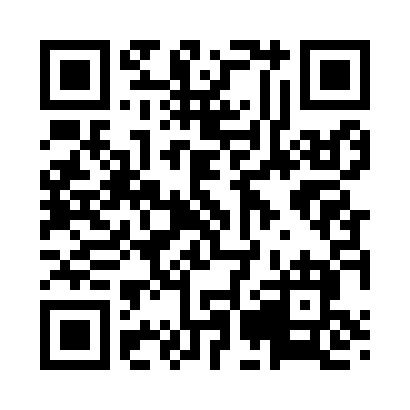 Prayer times for Bellowsville, Pennsylvania, USAMon 1 Jul 2024 - Wed 31 Jul 2024High Latitude Method: Angle Based RulePrayer Calculation Method: Islamic Society of North AmericaAsar Calculation Method: ShafiPrayer times provided by https://www.salahtimes.comDateDayFajrSunriseDhuhrAsrMaghribIsha1Mon4:165:541:255:258:5610:352Tue4:165:551:265:258:5610:353Wed4:175:551:265:258:5610:344Thu4:185:561:265:268:5610:345Fri4:195:571:265:268:5510:336Sat4:195:571:265:268:5510:337Sun4:205:581:265:268:5510:328Mon4:215:591:275:268:5410:319Tue4:225:591:275:268:5410:3110Wed4:236:001:275:268:5310:3011Thu4:246:011:275:268:5310:2912Fri4:256:011:275:268:5310:2813Sat4:266:021:275:268:5210:2714Sun4:276:031:275:268:5110:2715Mon4:296:041:275:268:5110:2616Tue4:306:041:275:268:5010:2517Wed4:316:051:285:268:5010:2418Thu4:326:061:285:258:4910:2319Fri4:336:071:285:258:4810:2220Sat4:356:081:285:258:4710:2021Sun4:366:091:285:258:4710:1922Mon4:376:101:285:258:4610:1823Tue4:386:101:285:258:4510:1724Wed4:406:111:285:248:4410:1625Thu4:416:121:285:248:4310:1426Fri4:426:131:285:248:4210:1327Sat4:436:141:285:248:4110:1228Sun4:456:151:285:238:4010:1029Mon4:466:161:285:238:3910:0930Tue4:476:171:285:238:3810:0731Wed4:496:181:285:228:3710:06